weekly plannerMON TUE WED TO DO ◊◊◊◊THU	◊  	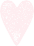 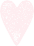 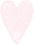 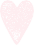 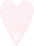 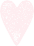 ◊◊◊◊FRI ◊◊◊◊SAT/SUN	◊◊◊◊